Правила толерантної поведінки в школі:Взаємна повага.Повне розуміння і терпимість один до одного.Умій слухати вчителя.В їдальні поступайся місцем малюкам.Дотримуйся правил поведінки та порядку у навчальних кабінетах, де проходять уроки, поважаючи тим самим працю своїх товаришів і працівників школи.Не забувай говорити слова вітання кожному, що знаходиться у школі, пам'ятаючи, що школа - для учня, учень в ній - хазяїн, а хазяїн має бути   привітним. Не забувай говорити слова вітання кожному, що знаходиться у школі, пам'ятаючи, що школа - для учня, учень в ній - хазяїн, а хазяїн має бути   привітним.Юнаки повинні поводитися по відношенню до дівчат як істинні  джентльмени.Не допускай нецензурної лексики.Правила толерантного спілкування :Будь завжди уважним.Будь терпимим в спорі, умій аргументувати свою думку.Будь гуманним і милосердним.Не ображай свого співрозмовника.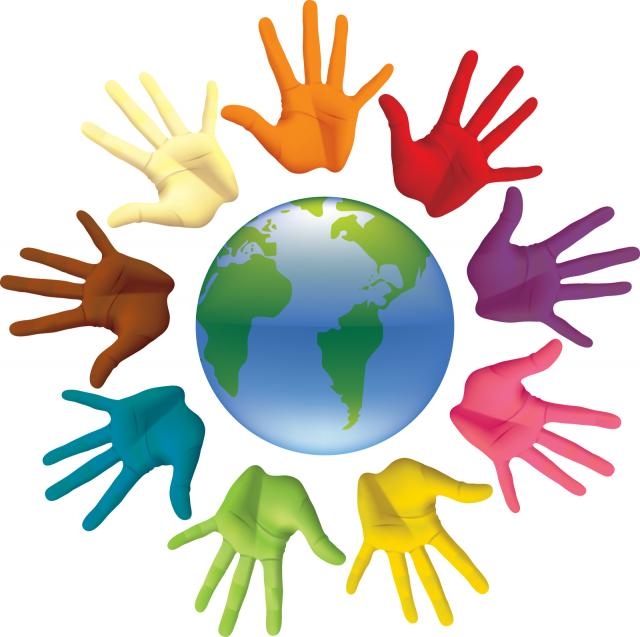 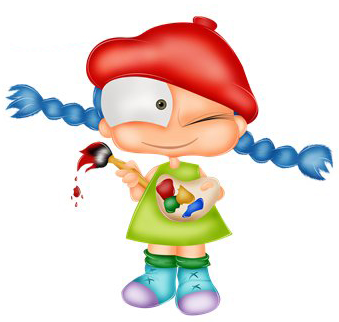 